Entrance to all events and services is free – as are refreshments.However for those events involving hot food we require prior notification of your intention to be present.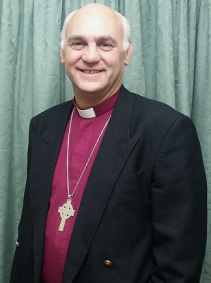 These events are the Thursday Worship & Lunch,‘Bright & Beautiful’  (The Ladies Evening) and Men’s BreakfastTransport, if required, is available to all events and services.ContactsMission Secretary	For general enquiriesand bookings for events involving cateringTelephone	(028)  9258 3078	Mobile		07786 627 618			Email		lambegmissionsecretary@gmail.comTransport		To request transportTelephone	(028) 9266 2678Rector			Other EnquiriesTelephone	(028)  9266 3872			Mobile		07747 194 753					Email		rectorlambegparish@live.co.ukParish Website	http://lambeg.connor.anglican.org/LAMBEG PARISHChurch of IrelandYOUR INVITATIONTO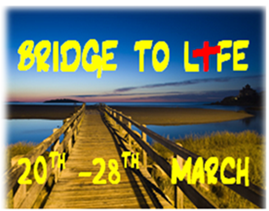 ‘I am come that they may have life,and have it to the full.’ John 10.10Programme details insideWednesday 20th March			    7.30 p.m. 	Girls’ Brigade Evening in the Church Hall for Girls, Officers and Parents. Thursday 21st 		12.00 noon 	Informal Worship, followed by lunch, in the Hilden Centre for housebound and those who normally find it difficult to attend Church.Transport available  7.45 p.m.  	Worship in Church Friday 22nd		  7.30 p.m.	‘Bright & Beautiful’ in the Hilden Centre 				Ladies Event (Including Fork Supper)Saturday 23rd 		  8.30 a.m.     	Men’s Breakfast in the Hilden Centre				Palm Sunday 24th 	In Church	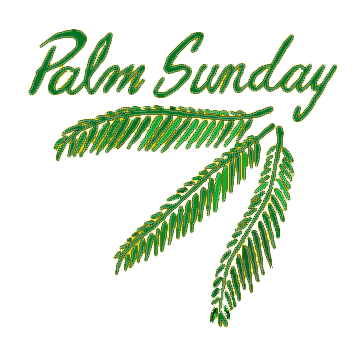   9.30 a.m.    	 Holy Communion with short address10.45 a.m.    	 Family Service  6.30 p.m.     	 Evening Worship		 Followed by a time of prayer for healing  and the ‘Laying on of hands’Monday  25th 		  7.45 p.m. 	Bowlers’ Evening  in the Church Hall   Bishop’s ‘Select’ v Lambeg Bowling Club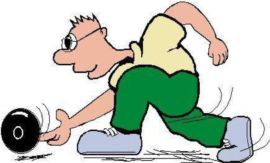 		Everyone welcome to come along and view ‘The Showdown’!     Tuesday 26th        7.45 p.m.     	Worship in Church			     Wednesday 27th        7.45 p.m.     	Worship in Church			     Thursday  (Maundy Thursday) 28th 		     10.30 a.m.		Holy Communion       7.45 p.m.		Closing Worship of Mission		     Worship in the parish continues with     Good Friday 29th 	       10.00 a.m.		March of Witness with local churches starting at St Columba’s Church , Derryvolgie, continuing to Harmony Hill Presbyterian Church and St Colman's Roman Catholic Church before finishing at Lambeg Parish Church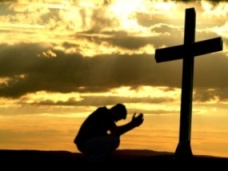          7.45 p.m.		Good Friday Service in Church‘A celebration of the Cross’     EASTER SUNDAY 31st March 2013   in Church	‘Christ is risen!’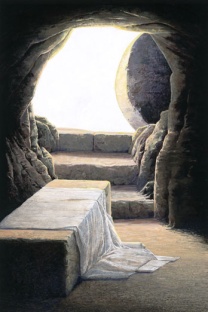           9.30 a.m.		Holy Communion   10.45 a.m.		Family Communion						for the whole parish			     6.30 p.m.		Evening Worship